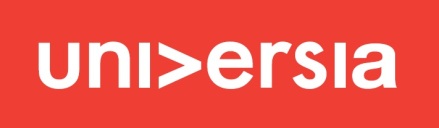 OFERTA DE PRÁCTICAS PARA ESTUDIANTESDesde Universia buscamos estudiantes de Ingeniería Informática para realizar prácticas como analista programador en una empresa de “Ingeniería de Gestión”.¿Cuáles serían tus funciones?Análisis y desarrollo en JAVA de aplicaciones.
Trabajo en equipo con el departamento de consultoría, implementando las mejoras detectadas en la aplicación.
Trabajo en equipo con el departamento internacional, adaptando la aplicación a las especificaciones de cada uno de los países en lo que se vaya implementando.
Puesta en común de la metodología de trabajo y evolución de distintas versiones.Requisitos:Estudiantes de últimos cursos de Ingeniería Informática con posibilidad de realizar 7 horas de prácticas al día.Conocimientos de Java y Flex.Valorable buen nivel de inglés.¿Qué ofrecemos?Prácticas remuneradas, entre 450 y 600 € brutos al mes.Horario flexible: 9:00 – 17:30Se valora especialmente la motivación por desarrollarse en un futuro en la empresa.Si estás interesado en comenzar a realizar prácticas, ¡esta es tu oportunidad!http://emplea.universia.es/empleos/canal/4126/oferta/104448/beca-analista-programador-java-flex.html